СУМСЬКА МІСЬКА РАДАVIІІ СКЛИКАННЯ XXIX СЕСІЯРІШЕННЯРозглянувши звернення ТОВАРИСТВА З ОБМЕЖЕНОЮ ВІДПОВІДАЛЬНІСТЮ КІНОТЕАТР «ДРУЖБА» про звільнення від орендної плати за користування цілісним (єдиним) майновим комплексом кінотеатру «Дружба» від 20 липня 2022 року № 2/20, відповідно до статті 762 Цивільного кодексу України, статей 16, 17 Закону України «Про оренду державного та комунального майна», пункту 1291 Порядку передачі в оренду державного та комунального майна, затвердженого постановою Кабінету Міністрів України від 03 червня 2020 року № 483 «Деякі питання оренди державного та комунального майна», відповідно до Указу Президента України від 24.02.2022 № 64/2022 «Про введення воєнного стану в Україні», та враховуючи пропозиції постійної комісії з питань законності, взаємодії з правоохоронними органами, запобігання та протидії корупції, місцевого самоврядування, регламенту, депутатської діяльності та етики, з питань майна комунальної власності та приватизації Сумської міської ради (протокол від 08 вересня 2022 року № 22), керуючись статтею 25, частиною п’ятою статті 60 Закону України «Про місцеве самоврядування в Україні», Сумська міська радаВИРІШИЛА:1. Звільнити від орендної плати ТОВАРИСТВО З ОБМЕЖЕНОЮ ВІДПОВІДАЛЬНІСТЮ КІНОТЕАТР «ДРУЖБА» за оренду цілісного (єдиного) майнового комплексу кінотеатру «Дружба», який розташований за адресою:                     м. Суми, просп. Шевченка, буд. 20 з 24 лютого 2022 року до скасування воєнного стану в Україні.2. Департаменту забезпечення ресурсних платежів Сумської міської ради (Клименко Юрій):- не нараховувати орендну плату ТОВАРИСТВУ З ОБМЕЖЕНОЮ ВІДПОВІДАЛЬНІСТЮ КІНОТЕАТР «ДРУЖБА» за оренду цілісного (єдиного) майнового комплексу кінотеатру «Дружба», який розташований за адресою:                    м. Суми, просп. Шевченка, буд. 20 з 24 лютого 2022 року до скасування воєнного стану в Україні.3. Координацію виконання цього рішення покласти на заступника міського голови згідно з розподілом обов’язків.Сумський міський голова                                                              Олександр ЛИСЕНКОВиконавець: Клименко Юрій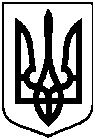 від 23 листопада 2022 року № 3212-МРм. СумиПро звільнення від орендної плати ТОВАРИСТВА З ОБМЕЖЕНОЮ ВІДПОВІДАЛЬНІСТЮ КІНОТЕАТР «ДРУЖБА» за користування майном комунальної власності Сумської міської  територіальної громади